Помощь пострадавшим от насилияHilfe bei GewaltEine Information des Landes NÖКаждый человек может столкнуться с насилием, и Вы тоже.Многие люди становятся жертвами домашнего насилия, вне зависимости от того, бедны они или богаты.
Проблема насилия касается всех!
Закон защищает всех людей от насилия.
Закон гласит: любая форма насилия запрещена!Формами насилия могут быть:
- избиение;
- жесткое обращение;
- изнасилование;
 Это означает принуждение к половому контакту против вашей воли.
- постоянный контроль со стороны другого человека; 
- унижение и оскорбление;
  Это означает словесное оскорбление и унижение
  или грубое обращение без применения физической силы. 
- поношение.Мы поможем Вам!Всегда есть способ противодействовать насилию.
Если Вы являетесь жертвой насилия, Вы имеете право на защиту, безопасность и помощь.Важно, чтобы Вы обратились за помощью, даже если Вам трудно об этом говорить.Мы оказываем помощь бесплатно и конфиденциально.
По Вашему желанию мы готовы оказать Вам помощь и анонимно.
Это значит, что Вы не обязаны раскрывать нам свое имя.За помощью и консультацией в Тироле Вы можете обратиться сюда: http://www.noe.gv.at/Gesellschaft-Soziales/Frauen/Gewaltschutz/schutz_vor_gewalt.htmlКак Вы можете помочь пострадавшимЕсли Вам станет известно о насилии в Вашей семье или среди знакомых, это может быть для Вас очень тяжело.
Поговорите с пострадавшим(-ей) и попробуйте убедить его (ее) противодействовать насилию. Но не предпринимайте никаких действий без согласия пострадавшего(-ей). Окажите пострадавшему(-ей) поддержку, чтобы он мог или она могла предпринять следующие шаги. Ни к чему не принуждайте его (ее). 
Не планируйте и не предпринимайте никаких действий, если пострадавший(-ая) не хочет этого. 
Передайте пострадавшему(-ей) адрес и номер телефона консультационных центров и убежищ для женщин.
Лучше всего помогите пострадавшей связаться с соответствующим центром и сопроводите ее на встречу.Советы для всех, кто хочет оказать помощьОтноситесь серьезно ко всему, что рассказывает Вам пострадавший от насилия. Выслушайте его (ее). Спросите, какого рода поддержку он (она) хотел(-а) бы получить. Расскажите о том, что Вы думаете или что Вы видели.
Однако делайте это только в том случае, если будете наедине с пострадавшим(-ей). Проявите сочувствие и понимание.Может случиться так, что пострадавший(-ая) откажется от Вашей помощи.
Не прекращайте предлагать ему (ей) помощь снова и снова. Дайте пострадавшему(-ей) самому(-ой) решить, что он (она) хочет предпринять. 
Важно, чтобы при этом Вы сопровождали и поддерживали его (ее).
Не принимайте никаких решений без согласия пострадавшего(-ей), даже из добрых побуждений.Пострадавшие не виновны в насилии, но зачастую они чувствуют себя виноватыми и стыдятся этого.
Поговорите об этом. Не упрекайте пострадавшего(-ую). Не говорите плохо об обидчике. Дайте пострадавшему(-ей) время. 
Часто поведение пострадавших трудно понять.
Например:
- Почему пострадавшие не хотят говорить об акте насилия и замыкаются в себе?
- Почему они не подают заявление в полицию на обидчика?
- Почему они не уходят от обидчика?
- Почему они хотят забыть или вытеснить воспоминания об акте насилия? Если Вам станет известно о насилии среди Ваших соседей, вызовите полицию. 
Они должны вмешаться и что-то предпринять. В случае насилия над детьми позвоните в полицию – номер для экстренного вызова 133 – или в Центр помощи детям и подросткам – телефон: +43 2742/9005-16416.
Вы не обязаны раскрывать свое имя. Формы насилияМногие люди понимают под насилием в первую очередь физическое насилие,но существует много других форм насилия.
Мы оказываем помощь при любых формах насилия.
Ниже перечислены различные формы насилия и даны пояснения к ним:Физическое насилие – это причинение физического вреда другому человеку. Например:
- толчки, удары кулаками или удушение,
- пощечины, пинки или швыряние предметов,
- таскание за волосы, выкручивание рук, побои,
- прижигание сигаретами,
- удары головой о стену,
- покушение на убийство или убийство.Психологическое насилие – это причинение психологического вреда другому человеку с целью подавления его чувства собственного достоинства. Например: 
- унижение и оскорбление, 
- клевета,
  Это значит, что кто-то рассказывает неправду о другом человеке, пытаясь таким образом навредить ему.
- намеренное игнорирование или отказ от общения,
- постоянное плохое обращение;
- чрезмерная ревность и постоянный контроль общения с друзьями и подругами, семьей и коллегами;
- постоянный крик. Социальное насилие означает изоляцию пострадавшего от близких ему людей и его окружения. Например: 
- прекращение общения или препятствие общению с родственниками и знакомыми;
- прекращение общения или препятствие общению с друзьями.Сексуальное насилие заключается в совершении действий сексуального характера против воли пострадавшего. Например:
- изнасилование или попытка изнасилования; 
- сексуальное надругательство; 
  Это означает совершение действий сексуального характера без согласия всех участвующих. 
- сексуальное домогательство; 
  Это значит, что кто-то постоянно говорит о том, что хочет заняться с Вами сексом, а Вы этого не хотите. 
- сексуальные угрозы.
  Это значит, что кто-то угрожает изнасиловать Вас.Экономическое насилие означает контроль над финансовыми средствами, который приводит к зависимости от партнера. Например: 
- контроль доступа к деньгам; 
- выдача денег только в том случае, если человек делает то, что хочет другой человек.Домогательство и преследование также являются формами насилия.
Преследование означает, что один человек намеренно постоянно следит за другим человеком и домогается его таким образом.
Часто такое насилие исходит от бывших партнеров, которые не могут смириться с разрывом отношений. Например:
- частые нежелательные звонки, SMS, письма или электронные письма;
- заказы на имя другого человека;
- постоянное наблюдение и преследование.Права пострадавшихЗакон о защите от насилия должен защищать всех людей от насилия.
Он также должен защищать людей, уже пострадавших от насилия, от повторного насилия.
Для этого пострадавшие могут воспользоваться различными правами, которые перечисляются и объясняются ниже.Выдворение и запрет на посещениеЕсли Вы уведомите полицию об акте насилия и полиция сочтет, что Вашему здоровью, Вашей свободе или даже Вашей жизни угрожает опасность, она может заставить обидчика сразу же покинуть квартиру или дом.
Это называется выдворением обидчика полицией.
Полиция также может запретить обидчику посещать квартиру или дом.
Это называется запретом на посещение. В этом случае полиция сразу же забирает у обидчика ключ от квартиры.Если под угрозой также находятся дети младше 14 лет, полиция также запрещает обидчику посещать школу, детский сад или группу продленного дня. Длительная защита по распоряжению судаЕсли Вам требуется длительная защита от обидчика, Вам необходимо обратиться в суд в течение 2 недель после вмешательства полиции. В суде Вам необходимо запросить "временное распоряжение".Временное распоряжение суда означает,
что суд защищает Вас от обидчика сразу же с момента выдачи временного распоряжения.
Обидчику запрещается посещать Вашу квартиру в течение более длительного времени и беспокоить Вас какими-либо иными способами.При этом неважно, кому принадлежит квартира или дом. 
Если обидчик не соблюдает требования "временного распоряжения", сразу же обратитесь в полицию.Консультации и помощь в центре защиты от насилияЦентр защиты от насилия оказывает помощь пострадавшим от домашнего насилия и преследования. Если полиция запрещает кому-либо посещать Вашу квартиру или дом, то она сразу же информирует об этом Центр защиты от насилия.Консультант центра свяжется с Вами и предложит Вам помощь. Вы можете сами связаться с Центром защиты от насилия:Gewaltschutzzentrum NÖ St.PöltenАдрес: Grenzgasse 11, 4.Stock, 3100 St.Pölten
Телефон: +43 2742/319 66
Эл. почта: office.st.poelten@gewaltschutzzentrum-noe.atВеб-сайт: www.gewaltschutzzentrum-noe.at Разрешение на трудовую деятельность для иммигранток 
в случае насилия в семьеИммигрантками являются женщины, которые приезжают в Австрию из другой страны и хотят остаться здесь жить. Эти женщины имеют право получить разрешение на трудовую деятельность, если они сталкиваются с насилием в семье.
Подразумевается, что в этом случае совместное проживание с супругом больше невозможно, так как он причинил физический вред или угрожал женщине или их несовершеннолетним детям. Обязательные условия для выдачи разрешения на трудовую деятельность:
подача женщиной заявления в полицию в связи с актом насилия;иливыдача "временного распоряжения" судом; илирасторжение брака; илиподтверждение акта насилия одним из следующих лиц или учреждений:врач; медицинское учреждение; убежище для женщин;управление по делам детей и несовершеннолетних; центр защиты детей. Kontakt:Amt der NÖ LandesregierungAbteilung Allgemeine Förderung und StiftungsverwaltungReferat GenerationenLandhausplatz 13109 St.Pöltene-mail: frauen@noel.gv.at02742/9005-12989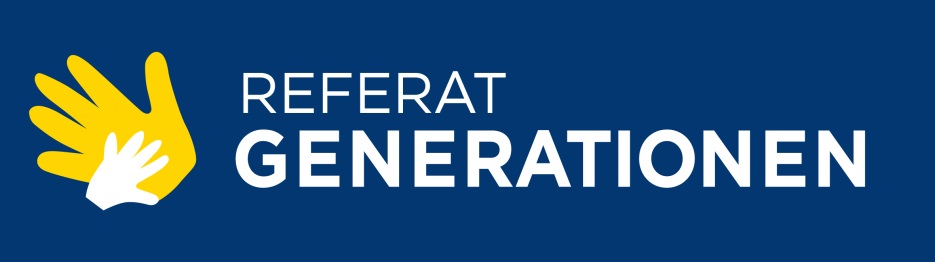 